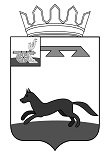 АДМИНИСТРАЦИЯГОРОДИЩЕНСКОГО СЕЛЬСКОГО ПОСЕЛЕНИЯХИСЛАВИЧСКОГО  РАЙОНА СМОЛЕНСКОЙ ОБЛАСТИП О С Т А Н О В Л Е Н И Еот 12 января 2022 г.      № 2                                    о внесении изменений в постановление № 46 от 25.12.2017г. «О присвоении адресов в д. Городище Хиславичского района Смоленской области»(в редакции постановления № 53 от 15 декабря 2021г.)  Администрация Городищенского сельского поселения Хиславичского района Смоленской области  п о с т а н о в л я е т:1. Внести изменения в постановление № 46 от 25.12.2017г. «О присвоении адресов в д. Городище Хиславичского района Смоленской области» (в редакции постановления № 53 от 15 декабря 2021г.)  в приложение №2.Изменения в постановление №46 от 25.12.2017г. (в редакции постановления №15 от 15 декабря 2021г.)  прилагаются (приложение №1).2. Настоящее постановление вступает в силу со дня его официального принятия.3. Обнародовать и разместить настоящее постановление на официальном сайте Администрации МО «Хиславичский район».Глава муниципального образованияГородищенского сельского поселенияХиславичского района Смоленской  области		                     В.В. ЯкушевПриложение № 1к постановлению Администрации Городищенского сельского поселения Хиславичскогорайона Смоленской области № 2 от 12.01.2022г.  	СПИСОКНумерации земельных участков по деревни Городище Хиславичского района Смоленской области№п/пАдрес объекта   Собственник объектаКадастровый  № земельного    участкаУлица Центральная1Российская Федерация, Смоленская область, Хиславичский район, Городищенское сельское поселение, д. Городище, ул. Центральная, земельный участок №1/1Гончарова Светлана Владимировна67:22:1250101:3342Российская Федерация, Смоленская область, Хиславичский район, Городищенское сельское поселение, д. Городище, ул. Центральная, земельный участок, №4Шармакова Валентина Михайловна67:22:1250101:3593Российская Федерация, Смоленская область, Хиславичский район, Городищенское сельское поселение, д. Городище, ул. Центральная, земельный участок №23Горщинцева Людмила Владимировна67:22:1220101:34Улица Луговая4Российская Федерация, Смоленская область, Хиславичский район, Городищенское сельское поселение, д. Городище, ул. Луговая, земельный участок №5Амельченкова Зоя Владимировна67:22:1250101:360Улица Дружбы5Российская Федерация, Смоленская область, Хиславичский район, Городищенское сельское поселение, д. Городище, ул. Дружбы, земельный участок №2Дадерченков Иван Николаевич67:22:1250101:3676Российская Федерация, Смоленская область, Хиславичский район Городищенское сельское поселение, д. Городище, ул. Дружбы, земельный участок №12Байдина Лидия Ивановна67:22:1250101:1697Российская Федерация, Смоленская область, Хиславичский район, Городищенское сельское поселение, д. Городище, ул. Дружбы, земельный участок №9 Никифорова Татьяна Ивановна67:22:1220101:80Улица Мира8Российская Федерация, Смоленская область, Хиславичский район, Городищенское сельское поселение, д. Городище, ул. Мира, земельный участок № 5Герасимова Людмила Валентиновна67:22:1220101:61Улица Юбилейная9Российская Федерация, Смоленская область, Хиславичский район, Городищенское сельское поселение,  д. Городище, ул. Юбилейная, земельный участок №6/2Борисенкова Людмила Григорьевна67:22:1250101:198Улица Рябиновая10Российская Федерация, Смоленская область, Хиславичский район, Городищенское сельское поселение, д. Городище, ул. Рябиновая, земельный участок №4Борисов Виталий Алексеевич67:22:1250101:368Улица Солнечная11Российская Федерация, Смоленская область, Хиславичский район, Городищенское сельское поселение, д. Городище,                ул. Солнечная, земельный участок №11.Примерова Татьяна Анатольевна 2. Примерова Анастасия Сергеевна 3. Примеров Антон Сергеевич67:22:1220101:2712Российская Федерация, Смоленская область, Хиславичский район, Городищенское сельское поселение, д. Городище, ул. Солнечная, земельный участок №3Гращенкова Вита Васильевна67:22:1220101:84Улица Озёрная13Российская Федерация, Смоленская область, Хиславичский район, Городищенское сельское поселение, д. Городище, ул. Озёрная, земельный участок №6 Усова Зоя Петровна67:22:1250101:38414Российская Федерация, Смоленская область, Хиславичский район, Городищенское сельское поселение, д. Городище, ул. Озёрная, земельный участок №24Маганков Николай Михайлович67:22:1250101:75Улица Заречная15Российская Федерация, Смоленская область, Хиславичский район, Городищенское сельское поселение, д. Городище, ул. Заречная, земельный участок №2Левенков Иван Семенович67:22:1250101:21016Российская Федерация, Смоленская область, Хиславичский район, Городищенское сельское поселение, д. Городище, ул. Заречная, земельный участок №7Бирюков Сергей Константинович67:22:1250101:293Улица Дачная17Российская Федерация, Смоленская область, Хиславичский район, Городищенское сельское поселение, д. Городище, ул. Дачная, земельный участок №12Борисова Татьяна Владимировна67:22:1250101:54Улица Молодёжная18Российская Федерация,  Смоленская область, Хиславичский район, Городищенское сельское поселение, д. Городище, ул. Молодёжная, земельный участок №11Шарфутов Виктор Петрович67:22:1250101:47Улица Садовая19Российская Федерация  Смоленская область Хиславичский район Городищенское сельское поселение д. Городище ул. Садовая земельный участок №2Малахов  Сергей Алексеевич67:22:1250101:3420Российская Федерация  Смоленская область Хиславичский район Городищенское сельское поселение д. Городище ул. Садовая земельный участок №11Савушкин Аркадий Викторович67:22:1250101:15Улица21Российская Федерация  Смоленская область Хиславичский район Городищенское сельское поселение д. Городище ул. Лесная земельный участок № 2Емельянова Елена Ивановна67:22:1250101:387